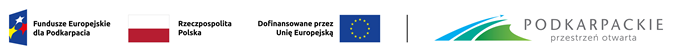 Stalowa Wola, dnia 		Pieczęć firmowa WnioskodawcyWniosek
w sprawie udzielenia z Funduszu Pracy refundacji kosztów wyposażenia/doposażenia
stanowiska(-k) pracy dla skierowanego(-ych) bezrobotnego(-ych)/opiekuna(-ów)złożony w ramach projektu pn. „Aktywizacja osób bezrobotnych z powiatu stalowowolskiego (II)
współfinansowanego z Europejskiego Funduszu Społecznego Plus (EFS+)
w ramach programu regionalnego Fundusze Europejskie dla Podkarpacia 2021-2027,
Priorytet 7 „Kapitał Ludzki gotowy do zmian”,
Działanie FEPK.07.01.Aktywizacja zawodowa osób pozostających bez pracyBezrobotny – oznacza to osobę w rozumieniu art. 2 ust. 1 pkt 2 ustawy z dnia 20 kwietnia 2004 r. o promocji zatrudnienia i instytucjach rynku pracy (t.j. Dz.U. z 2024 r., poz. 475) zwanej dalej UstawąOpiekun – oznacza to osobę w rozumieniu art. 49 pkt 7 UstawyPodstawa prawna:Art. 46 Ustawy,Rozporządzenie MRPiPS z dnia 14 lipca 2017 r. w sprawie dokonywania z Funduszu Pracy refundacji kosztów wyposażenia lub doposażenia stanowiska pracy oraz przyznawania środków na podjęcie działalności gospodarczej (t.j. Dz.U. z 2022 r., poz. 243),Rozporządzenie Komisji (UE) nr 1407/2013 z dnia 18 grudnia 2013 r. w sprawie stosowania art. 107 i 108 Traktatu o funkcjonowaniu Unii Europejskiej do pomocy de minimis (Dz.U. UE L.352 z 24.12.2013 r. s. 1) zmienione Rozporządzeniem Komisji (UE) 2020/972 z dnia 2 lipca 2020 r. (Dz.U. UE L. 215 s. 3),Rozporządzenie Komisji (UE) nr 1408/2013 z dnia 18 grudnia 2013 r. w sprawie stosowania art. 107 i 108 Traktatu o funkcjonowaniu Unii Europejskiej do pomocy de minimis w sektorze rolnym (Dz.U. UE L 352 s. 9),Ustawa z dnia 30 kwietnia 2004 r. o postępowaniu w sprawach dotyczących pomocy publicznej  (t.j. Dz.U. z 2023 r., poz. 702)Status Wnioskodawcy (zaznaczyć właściwe)podmiot prowadzący działalność gospodarczą w rozumieniu ustawy z dnia 6 marca 2018 r. – Prawo przedsiębiorców (t.j. Dz.U. z 2023 r., poz. 211 z późn. zm.)	niepubliczne przedszkole lub niepubliczna szkoła, o których mowa w ustawie z dnia 14 grudnia 2016 r. – Prawo oświatowe (t.j. Dz.U. z 2023 r., poz. 900 z późn. zm.)	Dane dotyczące WnioskodawcyNazwa lub imię i nazwisko, w przypadku osoby fizycznej		Adres siedziby albo adres miejsca zamieszkania		Numer PESEL, w przypadku osoby fizycznej, jeżeli został nadany	Miejsce prowadzenia działalności	Telefon	 e-mail	REGON	NIP	Data rozpoczęcia prowadzenia działalności	Symbol podklasy rodzaju prowadzonej działalności określony zgodnie z Polską Klasyfikacją Działalności (PKD)	Oznaczenie formy prawnej prowadzonej działalności	Osoby uprawnione do reprezentowania Wnioskodawcy (uprawnionymi do składania oświadczeń woli w imieniu pracodawcy są osoby ujęte w stosownym dokumencie rejestrowym; w przypadku reprezentowania podmiotu przez inną osobę, do niniejszego oświadczenia należy dołączyć uwierzytelnioną kserokopię pełnomocnictwa) 		Dane dotyczące prowadzonej działalnościRodzaj prowadzonej działalności i krótki jej opis (rynek zbytu, charakter świadczonych usług, zasięg prowadzonej działalności, kto jest odbiorcą usług, czy w ramach działalności Wnioskodawca współpracuje z podmiotami z państw UE)												Forma opodatkowania	Zatrudnienie pracowników w okresie 6 miesięcy bezpośrednio poprzedzających dzień złożenia wnioskuW przypadku wystąpienia zwolnień osób należy podać ich przyczynę i tryb				Liczba osób zatrudnionych na umowę o pracę na dzień złożenia wniosku	Dane dotyczące stanowiska pracy, na którym ma być zatrudniony skierowany bezrobotny/opiekunMiejsce wykonywania pracy (Urząd zastrzega sobie prawo żądania przedstawienia do wglądu dokumentu potwierdzającego prawo do korzystania z lokalu, w którym będzie utworzone stanowisko pracy)	Rodzaj wykonywanej pracy			Proponowane warunki pracy (zmianowość, godziny pracy, wynagrodzenie)			Liczba wyposażonych lub doposażonych stanowisk pracy (ogółem)	(w kolumnach 3, 4, 5, 6 i 7 należy wskazać wymagane kwalifikacje, umiejętności i doświadczenie zawodowe niezbędne do wykonywania pracy, jakie powinien posiadać skierowany bezrobotny/opiekun)Wymiar czasu pracy (do zatrudnienia na refundowanym stanowisku pracy może zostać skierowany – w przypadku deklarowanego pełnego wymiaru czasu pracy – bezrobotny lub opiekun; w przypadku niepełnego wymiaru czasu pracy, co najmniej ½ etatu, - wyłącznie opiekun):pełny wymiar czasu pracy	niepełny wymiar czasu pracy	 (jaki?)	Wnioskowana kwota refundacji (kwota refundacji jest ustalana proporcjonalnie do deklarowanego wymiaru czasu pracy)	Kalkulacja i szczegółowa specyfikacja wydatków dotyczących wyposażenia/doposażenia poszczególnych stanowisk pracy i źródła ich finansowania stanowi Załącznik nr 1 do wniosku.Proponuję zabezpieczenie zwrotu refundacji w formie (przykładowe formy zabezpieczenia: poręczenie, weksel z poręczeniem wekslowym – aval, gwarancja bankowa, blokada środków zgromadzonych na rachunku bankowym, akt notarialny o poddaniu się egzekucji przez dłużnika)		Oświadczam, że zapoznałem się z regulaminem refundacji przez Starostę Stalowowolskiego kosztów wyposażenia lub doposażenia stanowiska pracy.Pieczęć i podpis Wnioskodawcy	Świadomy odpowiedzialności karnej wynikającej z art. 233 kk, oświadczam, że dane zawarte w niniejszym wniosku są zgodne z prawdą, a załączone do wniosku dokumenty przedstawiają stan faktyczny na dzień złożenia wniosku.Pieczęć i podpis Wnioskodawcy	Wnioskodawca do wniosku winien załączyć następujące dokumenty:Załącznik nr 1 - Kalkulacja i szczegółowa specyfikacja wydatków dotyczących wyposażenia/doposażenia dla poszczególnych stanowisk pracy oraz źródła ich finansowania,Załącznik nr 2 – Oświadczenia Wnioskodawcy,Załącznik nr 3 – Oświadczenie o otrzymaniu pomocy de minimis,Załącznik nr 4 – Formularz informacji przedstawianych przy ubieganiu się o pomoc de minimis,Załącznik nr 5 – Formularz informacji przedstawianych przez wnioskodawcę przy ubieganiu się o pomoc de minimis w rolnictwie lub rybołówstwie,Załącznik nr 6 – Oświadczenie dot. stosowania środków sankcyjnych w zakresie udzielania wsparcia w związku z wykluczeniem wspierania podmiotów związanych z Federacją Rosyjską,Załącznik nr 7 – Klauzula informacyjna,w przypadku Wnioskodawcy będącego spółką cywilną - umowę spółki cywilnej wraz ze wszystkimi aneksami,ZUS DRA z 6 miesięcy poprzedzających złożenie wniosku,Wymienione wyżej załączniki są niezbędne do rozpatrzenia wniosku. Wnioski bez kompletu załączników nie będą rozpatrywane merytorycznie. Niedostarczenie kompletu dokumentów spowoduje pozostawienie wniosku bez rozpatrzenia.Dokumenty stanowiące podstawę do akceptacji proponowanej formy zabezpieczenia.Postanowienie Starosty Stalowowolskiego:Postanawiam zawrzeć umowę o refundacji kosztów doposażenia/wyposażenia	 stanowiska(-k) pracy dla skierowanego(-ych) bezrobotnego(-ych)w wysokości	 zł(słownie zł:	)DataPodpisMiesiąc/RokLiczba osób zatrudnionych na umowę o pracęLiczba osób zwolnionychnazwa stanowiskaliczba stanowisk pracypoziom wykształceniaumiejętności uprawnieniadoświadczenie zawodoweznajomość języków obcych z określeniem poziomu ich znajomościplanowany termin zatrudnienia12345678